TREC-stævne den 18. oktober 2015SPONSORER:- Hasselø Rideudstyr  				 - Fryland rideudstyr- AB Rideudstyr- Unik Armbånd- Wedes Design- Design ’Schou- Hestehår Smykker v/ Linda Christensen          - Crystallized by ERT          - KV Design- Anne Ussing og Merete Kepp- LJ Design				- Corselitze Rutelaug… Find dem alle på Facebook!RYTTERINFO:Stævnet holdes på Bellingegård Sportsrideklub, Bellingegårdsvej 9, 4800 Nykøbing Falster.Klokken 9.00 er der infomøde hvor de sidste informationer vil blive gennemgået. Her bør være mindst en rytter fra hvert hold til stede. Vi starter med orienteringsridtet, hvor rytterne vil blive sendt afsted i hold med 10 minutter imellem. Gangartstest og forhindringsbane foregår umiddelbart efter hjemkomst. Det er vigtigt at man er ved udstyrskontrollen til tiden, for starten til orienteringsridtet går også hvis man ikke er til stede!OBS: Vi har fået hjælp af en masse fantastiske sponsorer, som har støttet os med mange flotte sponsorgaver. Derfor håber vi også at alle placerede vil stille op til et billede med sponsorgaverne, så vi kan sende en flot tak tilbage.ORIENTERINGSRIDT:De første 800 meter af orienteringsridtet foregår langs vej, her er det påbudt at skridte. For at give alle en fair chance for at ramme deres ønskede tid foregår de sidste 800 meter IKKE langs vej, men op ad vores løbegang ved sommerfoldene. Her er ingen krav om gangart eller tempo. Ruten i Mini-klassen er 3,64 km. Lang, og den fejlfrie hastighed ligger over 4 km/t. Dette svarer til en fejlfri tid under 55 minutter.Ruten i Afdeling A er 8,5 km. Lang, og den fejlfrie hastighed ligger mellem 7 og 9 km/t. Dette svarer til en fejlfri tid mellem 57 minutter og 1 time 13 minutter. Ruten i Afdeling B er 9,96 km. Lang, og den fejlfrie hastighed ligger på 9 km/t. Dette svarer til en fejlfri tid på 1 time 7 minutter. Enkelte steder rides langs småt trafikeret vej. En mere trafikeret vej skal krydses for enden af Bellingegårdsvej, her vil en vejansvarlig sørge for sikker krydsning. Rutekort:Herunder ses kort over ruterne. Der vil være rutemarkeringer samt skilte hvor ruterne skilles.MINI-KLASSE: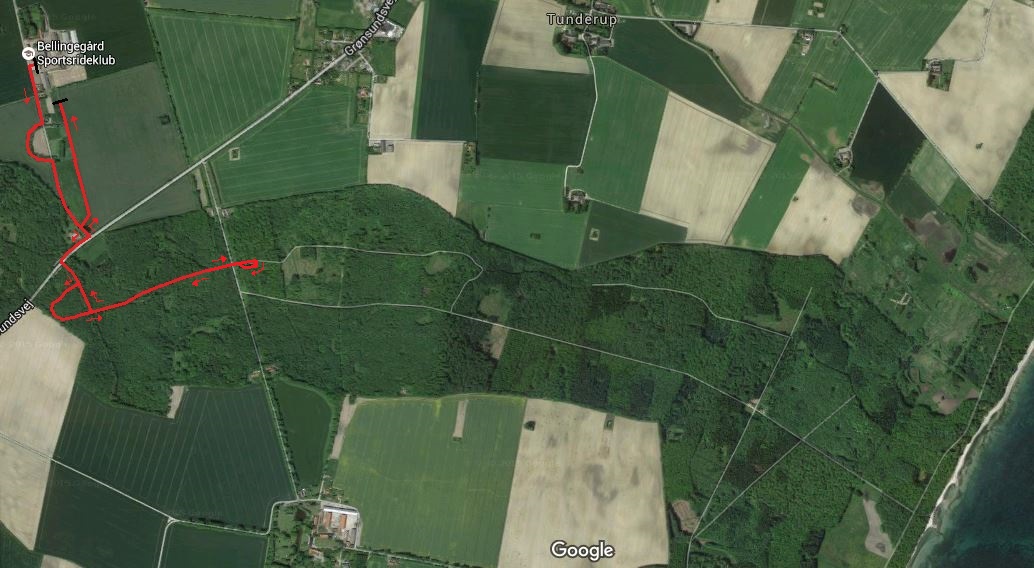 AFDELING A: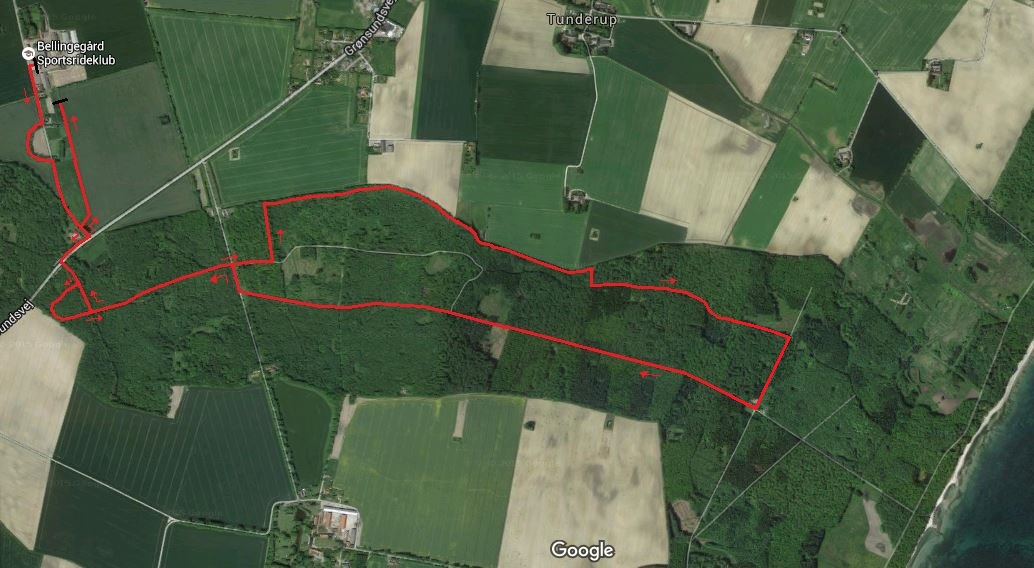 AFDELING B: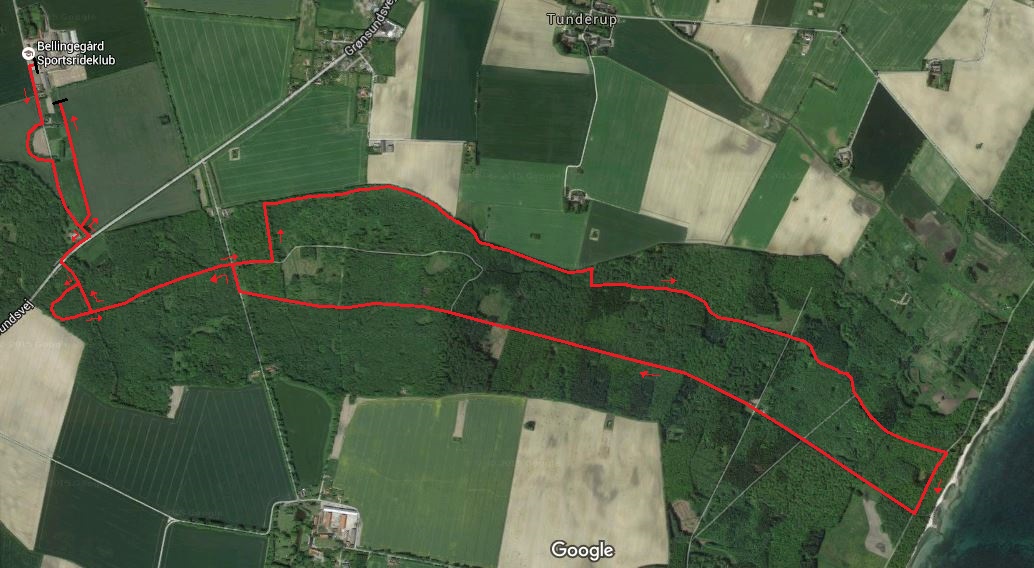 Forhindringer:Mini-klassen:OpsidningRide gennem LSlalomRide gennem en smal passageFøre gennem en smal passageRide gennem en labyrintAfdeling A:OpsidningRide gennem LSlalomRide gennem en smal passageFøre gennem en smal passageRide gennem en labyrintSpring over hækÉn overgangRide over broAfdeling B:Opsidning Ride gennem LSlalomRide gennem en smal passageFøre gennem en smal passageFøre gennem en labyrintRide gennem en labyrintSpring over hækTo overgangeRide over broBakke for håndPROGRAM OVER START:OBS: Af hensyn til tidsplanen ligger afdeling B før afdeling A.Miniklasse:Hold 1:Hold 2:Afdeling B:Hold 3: Hold 4: Hold 5:Hold 6:Afdeling A:Hold 7:Hold 8:Hold 9:Kort over vores faciliteter: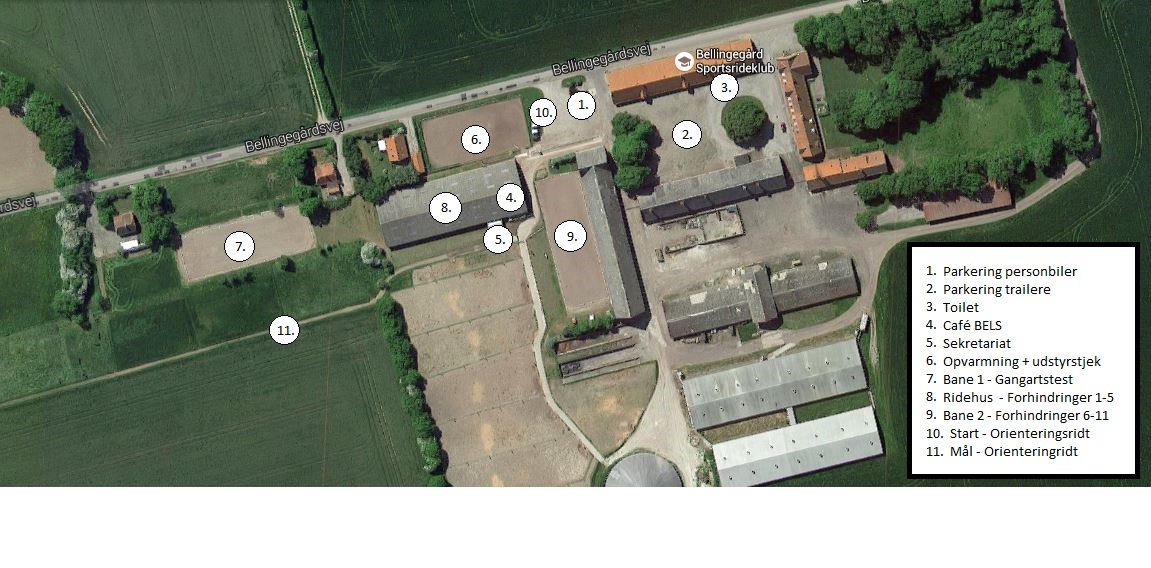 UdstyrstjekStarttid orienteringsridtNavnHestStartnummerKlub09.4509.55PelleMa Belle1BELS09.4509.55LasseMovie2BELS09.4509.55LykkeMinimax3BELSUdstyrstjekStarttid orienteringsridtNavnHestStartnummerKlub09.5510.05AmalieAske4BELS09.5510.05EaLolli5BELSUdstyrstjekStarttid orienteringsridtNavnHestStartnummerKlub10.1510.25KirstiMyklena6BELS10.1510.25IdaSally7BELSUdstyrstjekStarttid orienteringsridtNavnHestStartnummerKlub10.2510.35GitteSerafina8SAR10.2510.35TinaMissipipi9SARUdstyrstjekStarttid orienteringsridtNavnHestStartnummerKlub10.3510.45SashaFirfod Brdr Olsen10SAR10.3510.45ChanneFirfod Jitterbug11SAR10.3510.45JaneRed Hot Patrick12SARUdstyrstjekStarttid orienteringsridtNavnHestStartnummerKlub10.4510.55CamillaLuna13BELS10.4510.55GabriellaFrede14BELSUdstyrstjekStarttid orienteringsridtNavnHestStartnummerKlub11.0511.15DortheCassidy15BELS11.0511.15AmalieChina16BELSUdstyrstjekStarttid orienteringsridtNavnHestStartnummerKlub11.1511.25SarahMa Belle17BELS11.1511.25CarolineMinimax18BELSUdstyrstjekStarttid orienteringsridtNavnHestStartnummerKlub11.2511.35AlberteMovie19BELS11.2511.35KatrineLolli20BELS